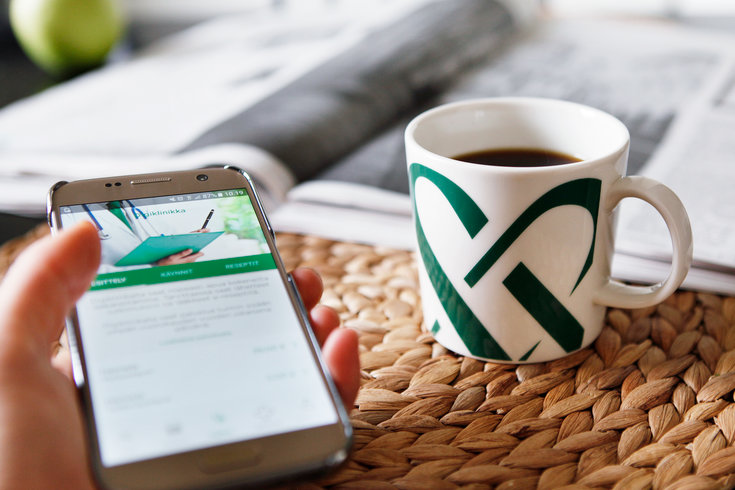 Lataa OmaMehiläinen - sovellus Juhannukseen 19.6. mennessäOsallistut lahjakortin arvontaa Jyväskylän HammasMehiläisenLahjakortti sisältää hammastarkastuksen kuvauksineen sekä 50 euroa jatkohoitoihin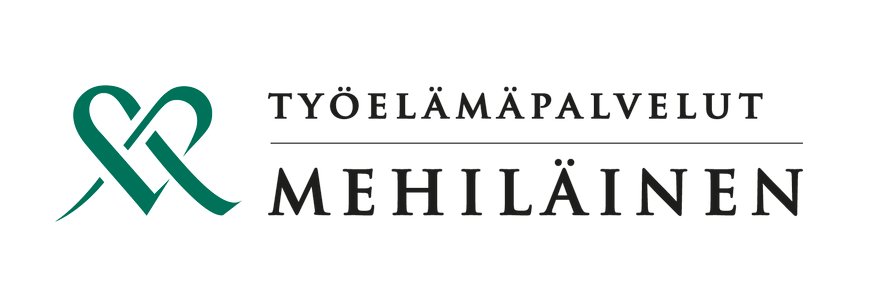 